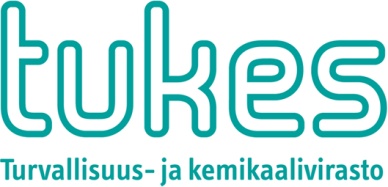 Kasvinsuojeluaineiden kestävän käytön toimintaohjelma II 2018–2022Sisältö1.	Johdanto	32.	Tausta ja liittymät muuhun lainsäädäntöön	43.	Tavoitteet ja toimenpiteet	63.1.	Kansallinen toimintaohjelma ja erityisesti tarkkailtavat tehoaineet (Art 4)	73.2.	Kasvinsuojelukoulutus (Art 5)	83.3.	Kasvinsuojeluaineiden myyntiä koskevat vaatimukset (Art 6)	93.4.	Tiedottaminen ja tietoisuuden lisääminen (Art 7)	103.5.	Ruiskuntestaus (Art 8)	123.6.	Lentolevitys (Art 9)	123.7.	Tiedottaminen yleisölle kasvinsuojeluainekäsittelyistä (Art 10)	133.8.	Erityistoimenpiteet vesiympäristön ja juomaveden suojelemiseksi (Art 11)	143.9.	Kasvinsuojeluaineiden käytön tai riskien vähentäminen tietyillä alueilla (Art 12)	153.10.	Kasvinsuojeluaineiden käsittely ja varastointi sekä niiden pakkausten ja jäännösten käsittely (Art 13)	163.11.	Integroidun ja luonnonmukaisen kasvinsuojelun (Art 14) edistäminen	173.12.	Indikaattorit (Art 15)	204.	Viestintä	215.	Seuranta ja raportointi	21JohdantoKasvinsuojeluaineiden kestävän käytön toimintaohjelman tavoitteena on vähentää kasvinsuojeluaineiden käytöstä aiheutuvia riskejä ihmisten terveyteen ja ympäristöön. Uusi kasvinsuojeluaineiden kestävän käytön toimintaohjelma (National Action Plan, NAP II) koskee vuosia 2018–2022. Ensimmäinen toimintaohjelma julkaistiin maa- ja metsätalousministeriön työryhmämuistiona maaliskuussa 2011. Sen oli tarkoitus kestää vuoteen 2021 saakka, mutta väliraportin teon yhteydessä osoittautui tarpeelliseksi valmistella uusi ohjelma jo nyt. Velvoite toimintaohjelman tekemiseen tulee torjunta-aineiden kestävän käytön puitedirektiivistä (jäljempänä puitedirektiivi), joka toimeenpantiin Suomessa lailla kasvinsuojeluaineista. Turvallisuus- ja kemikaalivirasto Tukes vastaa toimintaohjelman laatimisesta ja toimeenpanosta yhteistyössä alan toimijoiden ja viranomaisten kanssa. Uudessa toimintaohjelmassa julkaistaan vuosille 2018–2022 suunnitellut uudet toimenpiteet ja aiempien toimenpiteiden mahdolliset päivitykset. Ensimmäisen toimintaohjelman toimenpiteet ja niiden toteutuksen arviointi julkaistiin väliraportissa 28.2.2018. Väliraportissa on kuvattu puitedirektiivin vaatimusten toteutus Suomessa vuoteen 2017 saakka. Uudessa toimintaohjelmassa kunkin puitedirektiivin artiklan kohdalla on kerrottu lyhyesti jo toteutetut toimenpiteet ja ne kaikki on koottu liitteeseen 1.Osa toimenpiteistä on ehdotuksia selvityksistä, joiden pohjalta voidaan tehdä kasvinsuojeluaineiden käyttöön liittyviä ohjeita tai rajoituksia. Niitä tehtäessä arvioidaan terveydelliset, sosiaaliset, taloudelliset ja ympäristövaikutukset sekä otetaan huomioon alueelliset ja paikalliset erityisolosuhteet. Asianosaiset sidosryhmät osallistuvat mahdollisten ohjeiden ja rajoitusten valmisteluun.Uuden toimintaohjelman työryhmään kuuluvat toimintaohjelman ohjausryhmän (NAP ohjausryhmä) jäsenet: Tove Jern maa- ja metsätalousministeriö MMM; Eeva Nurmi, ympäristöministeriö YM; Jari Poutanen, Elintarviketurvallisuusvirasto Evira; Sari Autio, Luomuinstituutti; Marja Jalli, Pasi Mattila, ja Marja Poteri, Luonnonvarakeskus Luke; Hanna Ketomäki, Maaseutuvirasto Mavi; Katri Siimes Suomen ympäristökeskus SYKE; Milja Koponen, Työterveyslaitos TTL; Sari Peltonen, ProAgria Keskusten Liitto; Mika Virtanen ja Antti Lavonen, Maa- ja metsätaloustuottajain Keskusliitto MTK ry; Rikard Korkman, Svenska lantbruksproducenternas centralförbund SLC r.f.; Mari Raininko, Kasvinsuojeluteollisuus Kaste ry; Asmo Saarinen (Pertti Rajala), Kasvinsuojeluseura KSS ry.; Soile Prokkola, Luomuliitto ry; Hanna Skogster, Puutarhaliitto Ry; Eija-Leena Hynninen, Lotta Kaila, Kaija Kallio-Mannila, Pauliina Laitinen ja Satu Rantala, Turvallisuus- ja kemikaalivirasto Tukes.Ohjausryhmän lisäksi toimintaohjelmaan antoivat oman panoksensa useat Luken ja Tukesin työntekijät, + … Ohjelmaluonnos on ollut lausunnolla ja lausuntonsa ovat antaneet: XXXX. Lausunnot on pyritty huomioimaan mahdollisuuksien mukaan. Lämmin kiitos kaikille kommentoineille!Tausta ja liittymät muuhun lainsäädäntöönEU torjunta-aineiden kestävän käytön teemakohtainen strategia julkaistiin vuonna 2006 EU:n kuudennen ympäristöohjelman mukaisesti. Strategiassa puhutaan torjunta-aineista, vaikka sitä seurannut puitedirektiivi2 on rajattu koskemaan vain kasvinsuojeluaineita. Strategian tavoitteena on mm. vähentää kasvinsuojeluaineista ihmisten terveydelle ja ympäristölle aiheutuvia vaikutuksia niin, että varmistetaan asianmukainen kasvinsuojelu. Ehdotetut toimenpiteet koskevat erityisesti kasvinsuojeluaineiden käyttöön liittyviä toimia sekä valvonnan ja tutkimuksen lisäämistä, käyttäjille annettavaa koulutusta ja tiedotusta. Puitedirektiivi2 kattaa kasvinsuojeluaineiden käyttöön liittyvät strategian toimenpiteet.Strategian tavoitteiden toteuttamiseksi annettiin muitakin EU-säädöksiä. Kasvinsuojeluaineasetus koskee mm. kasvinsuojeluaineiden hyväksymismenettelyitä. Kasvinsuojeluaineiden käyttö- ja myyntitilastoja kerätään tilastoasetuksen mukaisesti ja koneturvallisuusdirektiivin muutoksella asetetaan ympäristövaatimuksia uudelle kasvinsuojeluaineiden levityskalustolle.Liittymät muihin EU-säädöksiinKasvinsuojeluaineita koskee kemikaalien luokituksia ja merkintöjä koskeva CLP-asetus ja REACH-asetus mm. käyttöturvallisuustiedotteen osalta. Kasvinsuojeluainejäämien enimmäismääristä elintarvikkeissa ja rehuissa säädetään jäämäasetuksessa. Vesipuitedirektiivi suojelee pinta- ja pohjavesiä myös kasvinsuojeluaineiden osalta, eikä kasvinsuojeluaineiden käyttö saa vaarantaa lintu- ja luontotyyppidirektiivien, suojelun kohteina olevia eliöitä ja alueita. Kasvinsuojeluaineet liittyvät myös mm. työturvallisuutta ja työterveyttä koskevaan lainsäädäntöön. Luonnonmukaiseen tuotantoon hyväksytyt kasvinsuojeluaineet on lueteltu luomuasetuksen liitteessä.EU:n yhteisen maatalouspolitiikan (Common Agricultural Policy CAP) toimet on sisällytetty Manner-Suomen maaseudun kehittämisohjelmaan. Ohjelmalla tuetaan suomalaista maataloustuotantoa monin tavoin. Kasvinsuojeluaineisiin liittyviä toimia ohjelmassa on mm. ympäristökorvauksessa, luonnonmukaisessa tuotannossa ja neuvonnassa. Maaseutuohjelman kasvinsuojeluun liittyviä toimia on arvioitu Luken tekemässä Maaseutuohjelman ympäristötoimien arviointiraportissa.Kansallinen kemikaaliohjelmaKansallisessa vaarallisia kemikaaleja koskevassa ohjelmassa on useita toimia, jotka liittyvät kasvinsuojeluaineisiin. Kemikaaliohjelman tavoitteena on lisätä tietoa väestön altistumisesta kemikaaleille ja tehostaa haitallisten aineiden ympäristöseurantoja ja päästöjen tarkkailua. Lisäksi vähennetään työntekijöiden terveysvaaraa aiheuttavaa kemikaalialtistusta ja herkistäville aineille altistumista kaikissa väestöryhmissä. Tavoitteet ja toimenpiteetToimintaohjelman tavoitteena on vähentää kasvinsuojeluaineiden käytön aiheuttamia riskejä ihmisten ja eläinten terveydelle sekä ympäristölle. Ohjelma edistää integroidun kasvinsuojelun ja vaihtoehtoisten torjuntamenetelmien käyttöönottoa. Tarkoituksena on vähentää riippuvuutta kasvinsuojeluaineiden käytöstä.Ohjelmassa käydään läpi torjunta-aineiden kestävän käytön puitedirektiivin2 vaatimuksia artiklakohtaisesti. Suurin osa velvoitteista on toimeenpantu Suomessa lailla kasvinsuojeluaineista3 ja aiemman ohjelman aikana vuosina 2011–2017. Uudessa ohjelmassa viitataan vain lyhyesti jo toteutettuihin lainsäädännön vaatimuksiin ja aiemman ohjelman aikana tehtyihin toimenpiteisiin. Ne on raportoitu yksityiskohtaisesti ensimmäisen toimintaohjelman väliraportissa4.Kunkin puitedirektiivin artiklan kohdalla on ensiksi asetettu määrällisiä ja/tai laadullisia tavoitteita. Sen jälkeen on lyhyesti viittaus aiemmin tehtyihin toimenpiteisiin. Uusia toimenpiteitä on suunniteltu toteutettavaksi havaitun tarpeen mukaan. Lopuksi on listattu seurannan avuksi suunnitellut indikaattorit.  Kansallinen toimintaohjelma ja erityisesti tarkkailtavat tehoaineet (Art 4)Tavoite: Vähennetään kasvinsuojeluaineiden käytöstä ihmisten terveydelle ja ympäristölle aiheutuvia riskejä ja vaikutuksia. Tavoite: Vähennetään erityisesti tarkkailtavien tehoaineiden käytöstä aiheutuvia riskejä ohjaamalla käyttö vain välttämättömiin kohteisiin.Tavoite: Tehdään toimintaohjelmassa mainitut 64 toimenpidettä valmiiksi.IndikaattoritValmistuneiden toimenpiteiden osuus kaikista toimenpiteistä.Erityisesti tarkkailtavien tehoaineiden lukumäärä, näytemäärät ja havaitut pitoisuudet ympäristössä ja ihmisissä.Erityisesti tarkkailtaville tehoaineille kohdistettujen valvonta-, käytön ohjaus- ja rajoitustoimet. Kasvinsuojelukoulutus (Art 5)Tavoite: Kasvinsuojelukoulutuksen avulla lisätään tietoa kasvinsuojeluaineiden turvallisesta käytöstä ja vähennetään niiden käytöstä aiheutuvia riskejä.Tavoite: Kaikki kasvinsuojeluaineita ammattitoiminnassaan käyttävät henkilöt ovat suorittaneet kasvinsuojelututkinnon. Tavoite: Kaikki kasvinsuojelukouluttajat ja tutkinnonjärjestäjät osallistuvat Tukesin järjestämään jatkokoulutukseen.Indikaattorit:Tutkinnon suorittaneiden henkilöiden määrä.Nettiopiskelumateriaalin käyttäjämäärät vuosittain.Kasvinsuojeluaineiden käytön valvonnassa havaitut puutteet tutkinnon suorittamisessa kaikista valvonnan kohteena olevista yrityksistä. Tukesin järjestämään jatkokoulutukseen osallistuneiden koulutuksen ja tutkinnon järjestäjien määrä.Koulutus- ja tutkintotilaisuuksien valvontatapausten määrä ja havaittujen rikkeiden osuus. Kasvinsuojeluaineiden myyntiä koskevat vaatimukset (Art 6)Tavoite: Kaikilla ammattikäyttöön hyväksyttyjen valmisteiden myyjillä on riittävästi tutkinnon suorittanutta henkilökunta.Tavoite: Ammattikäyttöön hyväksyttyjen valmisteiden ostajalta tarkastetaan aina tutkinto.IndikaattoriValvontatapauksista ammattikäyttöön hyväksyttyjä valmisteita myyvien kauppojen lukumäärä, joissa on riittävästi tutkinnon suorittanutta henkilökuntaa.Kaupan valvonnoista havaitut puutteet ostajan tutkinnon tarkastamisessa.Ammatti- ja kuluttajakäyttöön hyväksyttyjen valmisteidenmyyntimäärien kehitys.  Tiedottaminen ja tietoisuuden lisääminen (Art 7) Tavoite: Kuluttajien ja kasvinsuojeluaineiden ammattikäyttäjien tietoisuus kasvinsuojeluaineiden käytön hyödyistä, riskeistä, vaikutuksista ihmisten terveyteen ja ympäristöön lisääntyy. Tavoite: Kuluttajien tietoisuus suomalaisten elintarvikkeiden ja rehujen jäämätasoista lisääntyy.Tavoite: Suomalaiset elintarvikkeet ja rehut ovat EU:n puhtaimpia. Tavoite: Kasvinsuojeluaineiden myyntipäällykset ovat sisällöltään aiempaa selkeämpiä ja käyttäjäystävällisempiä.Tavoite: Akuutteja ja kroonisia kasvinsuojeluaineiden myrkytystapauksia ei esiinny.IndikaattoritMyrkytystapausten perusteella mahdollisesti ongelmallisiksi osoittautuneiden tehoaineiden käyttö- ja myyntimäärät sekä niiden käyttöohjeiden muutosten aiheuttamat tiedotteet. Julkaistujen esitteiden, tiedotteiden, lehtikirjoitusten, sekä messuosallistumisten ja yleisön yhteydenottojen lukumäärät ja saatu palaute.Jäämien enimmäismäärät alittavien ja ylittävien näytteiden osuudet suomalaisten elintarvikkeiden ja rehujen torjunta-ainejäämäseurannassa (Tulli, Evira, Valvira). Elintarvikkeiden ja rehujen takaisinvetojen lukumäärä.Akuuttien ja kroonisten myrkytystapausten lukumäärä. Ruiskuntestaus (Art 8)Tavoite: Ammattikäyttäjät huolehtivat ruiskujen kunnosta säännöllisesti siten, että ruiskut ovat ihmisten terveyden ja ympäristön kannalta turvallisia. Tavoite: Kaikki ammattikäytössä olevat ruiskut on testattu.Tavoite: Kaikkien ruiskuntestaajien toimintaa on tarkastettu vähintään kertaalleen 2022 mennessä.IndikaattoritValvonnoissa havaittujen testaamattomien levitysvälineiden osuus tarkastetuista levitysvälineistä. Testaustoiminnan valvonnan tulokset, valvontakertojen lukumäärä verrattuna testaajien määrään; puutteet/kaikki ok. Lentolevitys (Art 9)Tavoite: Kasvinsuojeluaineiden lentolevitystä tehdään vain erityisissä perustelluissa tapauksissa.Indikaattori: Lentolevityspinta-ala ja käsittelykertojen lukumäärä. Tiedottaminen yleisölle kasvinsuojeluainekäsittelyistä (Art 10) Tavoite: Kasvinsuojeluaineiden käytöstä aiheutuva riski naapurustolle ja sivulliselle on minimoitu.Tavoite: Ohje sivullisille tiedottamisesta valmistuu suunnitellussa aikataulussa.IndikaattoriNaapuruston ja sivullisten suojelemiseksi suojaetäisyyksiä vaativien valmisteiden määrät kasvinsuojeluainerekisterissä sekä myynti- ja käyttömäärät. Sivullisille tiedottamisesta annetun ohjeen levikin arvioitu määrä.Yleisöltä saadun palautteen kehitys. Erityistoimenpiteet vesiympäristön ja juomaveden suojelemiseksi (Art 11)Tavoite: Kasvinsuojeluaineiden osalta saavuttaa ja ylläpitää pinta- ja pohjavesien hyvä kemiallinen ja ekologinen tila ja ehkäistä tilan huononeminen.Tavoite: Kasvinsuojeluaineiden jäämien enimmäismäärät ja ympäristönlaatunormit eivät ylity pinta- eikä pohjavesissä.IndikaattoritJuomavesidirektiivin mukaisten jäämien enimmäismäärät alittavien ja ylittävien näytteiden osuudet pinta- ja pohjavesien laadun seurannassa.Selvitysten pohjalta ilmenneiden uusien rajoitusten ja muutosten määrät.Ympäristökorvausjärjestelmän piirissä olevien pysyvien kasvipeitteisten suojakaistojen määrän kehitys.Ympäristöseurannoissa ilmenevät mahdolliset ympäristönlaatunormien ylitykset tai niiden tuntumassa olevat pitoisuudet. Seurataan mahdollisuuksien mukaan alueellisesti ja käyttökohteiden mukaisesti tarkasteltuna.Kasvinsuojeluaineiden käytön tai riskien vähentäminen tietyillä alueilla (Art 12)Tavoite: Ammattimainen käyttö viheralueilla täyttää lainsäädännön vaatimukset terveys- ja ympäristöriskien vähentämiseksi. Tavoite: Viheralueilla suositaan vaihtoehtoisia menetelmiä, perusaineita ja vähäisen riskin valmisteita.IndikaattoritViheralueiden valvontojen yhteydessä havaittujen kohteiden osuus valvontakohteista, joissa 1) ei ole ongelmia; 2) on vain vähäisiä puutteita; 3) on merkittäviä puutteita. Kasvinsuojeluaineiden käsittely ja varastointi sekä pakkausten ja jäännösten käsittely (Art 13)Tavoite: Kasvinsuojeluaineiden käyttöohjeiden henkilösuojainohjeet ovat ymmärrettäviä ja suojelevat käyttäjää riittävästi.Tavoite: Kasvinsuojeluaineiden varastot ovat turvallisia ihmisille ja ympäristölle.Tavoite: Varastoissa ei ole vanhentuneita kasvinsuojeluaineita.IndikaattoritPäivitettyjen henkilönsuojainohjeiden osuus kaikista valmisteista.Valvonnoissa havaittujen vaatimukset täyttävien kasvinsuojeluainevarastojen osuus kaikista varastoista.Kunnan ympäristösuojeluviranomaiselle tehtyjen ilmoitusten määrä vanhentuneista kasvinsuojeluaineista. Integroidun ja luonnonmukaisen kasvinsuojelun (Art 14) edistäminenTavoite: Vähennetään kasvinsuojeluaineiden käytöstä aiheutuvia riskejä edistämällä vähäriskisten valmisteiden hyväksymistä. Tavoite: Vertailevan arvioinnin avulla korvataan haitallisimmat valmisteet vähäriskisemmillä valmisteilla tai menetelmillä aina kun se on mahdollista. Tavoite: Riippuvuus kasvinsuojeluaineiden käytöstä vähenee edistämällä integroidun kasvinsuojelun ja vaihtoehtoisten toimintatapojen tai tekniikoiden kehittämistä ja käyttöönottoa.Tavoite: Ammattikäyttäjät siirtyvät käyttämään menetelmiä ja valmisteita, joiden avulla vähennetään riskiä terveydelle ja ympäristölleTavoite: Ajankohtaiset kasvilaji- ja kasviryhmäkohtaiset ohjeet integroidusta kasvinsuojelusta ovat aktiivisessa käytössä kaikilla ammattiviljelijöillä.Tavoite: Integroidussa kasvinsuojelussa nostetaan tavoitetasoa lainsäädännön vähimmäisvaatimusten täyttämisestä korkeammalle viljelyjärjestelmätasolle.Tavoite: Vähennetään kasvinsuojeluaineiden käyttöön liittyviä riskejä luomuun hyväksyttyjen aineiden käytön lisäämisellä.IndikaattoritHyväksyttyjen vähäriskisten valmisteiden ja perusaineiden lukumäärä. Vertailevien arviointien ja korvattujen valmisteiden lukumäärät ja käyttökohteet sekä mahdollisuuksien mukaan myynti- ja käyttömäärät.Erityisesti tarkkailtavien tehoaineiden lukumäärä sekä mahdollisuuksien mukaan myynti- ja käyttömäärät.Kasvilaji- ja kasviryhmäkohtaisten integroidun kasvinsuojelun ohjeistojen lukumäärä.Kehitettyjen ja käyttöönotettujen kasvintuhoojien ennustemallien lukumäärä.Kasvinsuojeluaineiden käytön valvonnasta tilojen osuus, joilla integroidun kasvinsuojelun käyttöönotossa on havaittu puutteita. Integroidun kasvinsuojelun ja luomun tutkimushankkeiden lukumäärä ja kokonaisrahoitus.Indikaattorit (Art 15)Tavoite: Kasvinsuojeluaineiden käytön riskejä kuvaavien indikaattoreiden suunta laskee.Tavoite: Tunnistettujen tiettyjen tehoaineiden käytön suuntaukset laskevat.ViestintäToimintaohjelmasta viestitään aktiivisesti ja laajasti eri sidosryhmille, kasvinsuojeluaineiden käyttäjille ja kuluttajille. Tukes laatii yhdessä ohjausryhmän kanssa vuosittain viestintäsuunnitelman, johon sisällytetään riittävä määrä tavoitteita ja viestinnällisiä toimia. Ohjelmaan suunnitelluista toimenpiteistä, selvityksistä ja ohjeista viestitään valmisteluvaiheessa ja niiden valmistuttua. Viestinnässä käytetään apuna ohjelmaan suunniteltuja indikaattoreita.Tarvittaessa ohjelman toteuttamisesta ja arvioimisesta järjestetään sidosryhmätilaisuuksia tai työpajoja, joissa kerätään sidosryhmien ja kuluttajien tietoa ja käsityksiä ohjelman toteutuksesta.Seuranta ja raportointiToimintaohjelman edistymistä ja tuloksia seurataan ohjausryhmässä vuosittain. Tulokset raportoidaan ja keskustellaan vuosittain maa- ja metsätalousministeriön asettamassa kasvinsuojelun neuvottelukunnassa. Seurannassa käytetään apuna ohjelmassa suunniteltuja indikaattoreita, tiedonvaihtoa toimijoiden välillä ja ohjausryhmän kokouksia. Tukes raportoi edistymistä komissiolle ja muille jäsenvaltioille puitedirektiivin työryhmän kokouksissa ja tarpeen mukaan muilla keinoin. Tukes ilmoittaa kaikista sisällöllisistä muutoksista viipymättä komissiolle. Kansallisen toimintaohjelman tavoitteiden toteutumista ja niiden saavuttamista tarkastellaan loppuraportissa vuonna 2022. Loppuraportin perusteella ohjelmaa päivitetään ja tavoitteita tarkennetaan edelleen. Asiasta tiedotetaan samalla kansallisesti. Tukes vastaa loppuraportin ja tarvittaessa uuden toimintaohjelman laatimisesta.Maa- ja metsätalousministeriön levitysvälineiden testausta koskevissa asetuksissa 4/2016 ja 8/2017 on lueteltu ne levitysvälinetyypit, joille on myönnetty poikkeavia testausaikatauluja ja jotka on vapautettu testauksesta. Levitysvälinetyyppeihin H-M kuuluvien uusien levitysvälineiden, jotka hankitaan 26.11.2026 jälkeen ja jotka täyttävät asetuksen 4/2016 liitteen I kohdan II vaatimukset, ensimmäinen testaus on tehtävä kymmenen vuoden sisällä levitysvälineen hankinnasta.ToimenpideTarkennusAikataulu ja vastuutahoErityisesti tarkkailtavien tehoaineiden tunnistaminenTunnistetaan ja nimetään kansalliset erityisesti tarkkailtavat tehoaineet ja seurataan niiden käyttöä, myyntiä ja esiintymistä ympäristössä. Mahdollisuuksien mukaan monitoroidaan tehoaineiden pitoisuuksia työssään paljon altistuvilta henkilöiltä sekä herkiltä väestöryhmiltä (raskaana olevat naiset, imeväiset ja lapset). Erityisesti tarkkailtavia tehoaineita voisivat olla erimerkiksi vesipuitedirektiivin (2000/60/EY) ja kansalliset prioriteettiaineet sekä neonikotinoidit ja glyfosaatti. Tukes, Luke (käyttötilastot), TTL2018–2022Erityisesti tarkkailtavien tehoaineiden käytöstä aiheutuvien riskien vähentäminen ja niiden käytön valvontaTarkastellaan erityisesti tarkkailtavien tehoaineiden hyväksymispäätöksiä, käyttöohjeita ja käytön rajoituksia. Kohdennetaan valvontaa niiden käyttöön ja tarvittaessa rajoitetaan käyttö vain välttämättömään. Priorisoidaan tarvittaessa näiden arviointimenettelyjä ja aikatauluja. Tiedotetaan aktiivisesti muutoksista ja riskinvähennystoimien käyttöönotosta.Tukes2018–2022ToimenpideTarkennusAikataulu ja vastuutahoUusi koulutus kasvinsuojelukouluttajille ja tutkinnon järjestäjille Kouluttajien jatkokoulutuksen sisältö suunnitellaan ja toteutetaan kouluttajien ja yhteistyötahojen kanssa.Tukes, kouluttajat, muut yhteistyötahot 2018Tiedonvaihto ja yhdessä oppiminen kouluttajien kanssaSähköpostiviestinnän lisäksi kokeillaan verkossa toteutettavia keskustelutilaisuuksia ajankohtaisista aiheista. Kouluttajien neuvottelupäivät järjestetään tarvittaessa. Tukes, NAP ohjausryhmä 2018–2022Jatkokoulutusjärjestelmä kasvinsuojeluaineiden ammattimaisille käyttäjilleKasvinsuojeluaineiden ammattimaisten käyttäjien jatkokoulutuksen sisältö suunnitellaan ja toteutetaan sekä tutkinto päivitetään. Varmistetaan hyviä ruiskutuskäytäntöjä koskevan tiedon saatavuus. Tukes, kouluttajat 2018Tukesin tuottaman nettiaineiston päivitys ja biosidiosion lisäysNettiaineistoon sisällytetään vain peruskoulutus, joka päivitetään pienin korjauksin. Biosidien kestävää käyttöä koskevaa osio lisätään aineistoon.Tukes 2018Ammattikäyttäjille suunnatun koulutuksen ja tutkinnon valvontaValvonnan suunnittelu ja toteutus tehdään riskiperusteisesti.Tukes 2018–2022 Tilaneuvonnan kasvinsuojeluneuvojien koulutuksen ja tutkinnon sisällyttäminen kasvinsuojeluaineiden koulutus- ja tutkintojärjestelmäänTilaneuvontaa kasvinsuojeluaineista antavat neuvojat käyvät Mavin järjestämän koulutuksen ja suorittavat tutkinnon ennen neuvojaksi hyväksyntää. Mavi, Tukes ja MMM tarkastelevat toimintatapoja tavoitteena päällekkäisen tutkintojärjestelmän välttäminen.Tukes, Mavi, MMM2018ToimenpideTarkennusAikataulu ja vastuutahoTiedotusvelvoite kuluttajakäyttöön hyväksyttyjen valmisteiden jakelijoille ja tuottajille Kuluttajakäyttöön hyväksyttyjen valmisteiden jakelijoiden ja tuottajien tulee antaa yleistä tietoa kasvinsuojeluaineiden terveys- ja ympäristöriskeistä. Valmistellaan suositus siitä, mitä ohjeiden tulee sisältää. Tukes, Kaste2019–2022Julkinen tietopalvelu kasvinsuojelututkinnon suorittaneista henkilöistäValmistellaan muutos lakiin kasvinsuojeluaineista, joka mahdollistaa kasvinsuojelututkinnon suorittaneiden henkilöiden nimen ja tarvittavien tunnistetietojen lisäämisen julkiseen tietopalveluun. Kasvinsuojeluaineiden myyjä voi tarkistaa tietopalvelusta, onko ostaja suorittanut kasvinsuojelututkinnon.Tukes, MMM2019ToimenpideTarkennusAikataulu ja vastuutahoViestintää kansalaisille kasvinsuojeluaineistaAnnetaan tietoa kansalaisille vaihtoehtoisista torjuntamenetelmistä sekä kasvinsuojeluaineiden turvallisesta käytöstä, terveys- ja ympäristöriskeistä. Viestinnässä käytetään monipuolisesti eri viestintäkanavia. Kansalaisviestintää toteutetaan koko ohjelmakauden ajan. Ohjausryhmässä suunnitellaan ja toteutetaan vuosittain viestintäteema. Tukes ja NAP ohjausryhmä, 2019–2022Viestintää harrastekäyttäjilleViestintätoimia suunnataan kasvinsuojeluaineiden harrastekäyttäjille. Esimerkiksi vihanneskasvien integroidun kasvinsuojelun ohjeista voitaisiin tehdä mobiiliohjeet harrastajille.Tukes, Luke, Luomu-instituutti2018–2020Tukes, Luke, Luomu-instituutti2018–2020Toimijoiden kouluttaminen uuden kasvinterveyslainsäädännön vaatimuksistaVuonna 2019 muuttuvan kasvinterveys-lainsäädännön myötä toimijoiden omavastuu kasvaa. Evira kehittää koulutuspalvelun, jonka avulla lisätään toimijoiden osaamista mm. vaarallisten kasvintuhoojien tarkkailusta ja leviämisen ehkäisemisestä.Evira2018–2022Evira2018–2022Akuutit ja krooniset myrkytystapauksetTehdään selvitys nykyisistä toimenpiteistä ja havaituista akuuteista ja kroonisista myrkytystapauksista. Tarvittaessa tarkennetaan selvityksen perusteella ongelmallisiksi osoittautuneiden kasvinsuojeluaineiden käyttöohjeita ja tiedotetaan niistä. Päivitetään TTL:n työterveyshuollolle tekemä monitorointiohje vastaamaan nykyistä kasvinsuojeluainevalikoimaa. Tukes, TTL2019–2020Tukes, TTL2019–2020Kasvinsuojeluaineiden biomonitorointimenetelmien kehittäminenSelvitetään kasvinsuojeluaineet, joille on tarpeen kehittää uusi biomonitorointimenetelmä. Haetaan rahoitusta menetelmän kehittämiseen ja toteutetaan saadun rahoituksen mukaan. Tuloksista ja riskinhallinnan tarpeellisuudesta viestitään käyttäjille. TTL, Tukes 2018–2022TTL, Tukes 2018–2022Ruiskutuksen aikainen altistuminen traktorin hytissäHaetaan rahoitusta hankkeelle, jossa selvitetään, minkä verran traktoriruiskun käyttäjä altistuu kasvinsuojeluaineille ruiskutuksen aikana. Tutkitaan traktorin hytin sisäilman laatua tai tehdään kirjallinen selvitys. Tiedotetaan tuloksista traktoriruiskuttajia.TTL, Tukes2018–2022TTL, Tukes2018–2022Kasvinsuojeluaineiden myyntipäällyksen uudistaminen asiakaslähtöiseksiMyyntipäällyksiä selkeytetään käyttäjän näkökulmasta selkeämmiksi, mm. henkilönsuojainohjeet, käyttötarkoitus, resistenssinhallinta ja riskinhallintalausekkeet selkeytetään ja yhdenmukaistetaan. Työ tehdään kasvinsuojeluainerekisterin uudistuksen yhteydessä.Tukes, TTL2018–2019Tukes, TTL2018–2019Kasvinsuojeluainerekisterin uudistaminen ja rekisterin ruotsinkielinen versioUudistetaan kasvinsuojeluainerekisteriä ja tehdään rekisteristä ruotsinkielinen versio. Rekisteriuudistuksessa mahdollistetaan rekisteritietojen käyttäminen sovellusten kehittämiseen rajapintojen avulla.Tukes2019–2020Tukes2019–2020Biologinen torjunta kasvihuoneissa –  altistuminen, allergiat ja niiden ehkäisySelvitetään biologisille torjuntaeliöille altistumista, niiden aiheuttamia allergioita ja haittojen ehkäisyä. Tarkennetaan tarvittaessa ohjeita ja tiedotetaan niistä. Toteutetaan saatavan rahoituksen mukaisesti.TTL2018–2020TTL2018–2020Komission ohje terveys- ja ympäristövaikutusten seurannastaToteutetaan tarvittavat terveys- ja ympäristövaikutusten seurannan toimenpiteet. Tukes, SYKE, TTL, THL2018–2022Tukes, SYKE, TTL, THL2018–2022ToimenpideTarkennusAikataulu ja vastuutahoRuiskujen säännöllinen tarkastus ja kalibrointi Tehdään ohje ja tiedotetaan vaatimuksesta tarkastaa ja kalibroida levitysväline säännöllisesti. Tukes, MMM2018–2022Levitysvälineiden testaustoiminnan valvontaSuunnitellaan ja toteutetaan levitysvälineiden testaustoiminnan valvontaa riskiperusteisesti. Valvonta voi olla asiakirjavalvontaa, käynti testaustilanteessa tai testaajan luona.Tukes 2018–2022ToimenpideTarkennusAikataulu ja vastuutahoKasvinsuojeluaineiden lentolevitys droneillaValmistellaan kasvinsuojeluainelainsäädäntöön muutos, joka mahdollistaa kasvinsuojeluaineiden levityksen poikkeusluvalla kauko-ohjattavilla lennokeilla eli droneilla. Tarvittaessa dronelevitys voidaan rajata alkuun tutkimuskäyttöön. Tukes, MMM2018–2022ToimenpideTarkennusAikataulu ja vastuutahoSuojaetäisyys naapurustoonSelvitetään mahdollisuutta soveltaa suojaetäisyyttä pihojen ja naapuruston suojelemiseksi. Arvioinnissa otetaan huomioon mahdolliset jäämät ja vioituksen pihapuutarhan syötävissä kasveissa ja tuulikulkeuma sivullisten altistumiseksi. Kiinnitetään erityisesti huomiota herkkien väestöryhmien (raskaana olevat naiset, imeväiset ja lapset) suojeluun ja sisällytetään tarvittaessa suojaetäisyydet valmisteiden käyttöohjeisiin.Tukes 2018–2019Ohje tiedottamisesta sivullisilleTehdään selkeä suositus ja ohje, miten kasvinsuojeluaineiden käyttäjä tiedottaa sivullisia käsittelystä ja viestitään siitä aktiivisesti. Valvojat voivat jakaa tietoa ohjeistuksesta ammattimaisille kasvinsuojeluaineiden käyttäjille. Ohjeessa painotetaan sitä, että kasvukaudella pellolla liikkuminen ei ole sallittua.Tukes, ELY-keskukset, NAP ohjausryhmä2019ToimenpideTarkennusAikataulu ja vastuutahoKasvinsuojeluaineet juomavedenottamiseen käytettävillä pinta- ja pohjavesialueillaPuitedirektiivi edellyttää, että juomaveden ottoon käytettävän pinta- ja pohjaveden suojelemiseksi asetetaan suojavyöhykkeitä, joilla ei saa käyttää eikä varastoida kasvinsuojeluaineita. Selvitetään, millaisia vaikutuksia mahdollisilla uusilla käytön ja varastoinnin rajoituksilla olisi. Arvioidaan nykyisten toimenpiteiden riittävyys ja uusien rajoitusten tarpeellisuus. Tehdään tarvittaessa selvityksen perusteella ilmenevät muutokset valmisteiden hyväksymispäätöksiin, käyttöohjeisiin ja rajoituksiin.Tukes, YM, Luke, Mavi (Ruokavirasto)2018–2022Suojaetäisyys kaivoihin ja lähteisiinSelvitetään mahdollisuutta käyttää suojaetäisyyksiä kaivojen ja lähteiden suojelussa. Tehdään tarvittaessa selvityksen perusteella ilmenevät muutokset valmisteiden hyväksymispäätöksiin, käyttöohjeisiin ja rajoituksiin. Tiedotetaan mahdollisista muutoksista ja käytännöistä, kuten kaivon tai lähteen sijainnin ilmoittamiskäytännöstä.Tukes2018–2019Kasvinsuojeluaineiden käytön vähentäminen erityisillä alueilla, joilta ne voivat valua pinta- tai pohjavesiin Selvitetään mahdollisia tarpeita käytön rajoituksille liikenneväylillä, rautatielinjoilla, erittäin läpäisevillä alueilla ja muilla alueilla, joilta kasvinsuojeluaineet voivat valua pinta- tai pohjaveteen tai viemäristöön. Näillä alueilla siirrytään mahdollisuuksien mukaan vaihtoehtoisiin torjuntamenetelmiin ja vähennetään käytöstä aiheutuvia riskejä. Toimenpidettä edistetään yhteistyöllä ja viestinnällä.Tukes, Liikennevirasto 2018–2022Ympäristörajoituslausekkeiden käyttökelpoisuuden arviointiHyödynnetään Pro gradu -työtä kasvinsuojeluaineiden ympäristörajoituslausekkeiden käyttökelpoisuuden arvioinnissa. Tehdään tarvittaessa tulosten perusteella ilmenevät muutokset ympäristörajoituksiin.Tukes, UEF2018Ympäristönlaatunormien täydentäminen kaikille tehoaineilleAsetetaan niille tehoaineille ympäristönlaatunormit, joilta ne tällä hetkellä puuttuvat. Tehdään toimintasuunnitelma tilanteisiin, jossa ympäristönlaatunormit ylittyvät.Tukes, SYKE 2021–2022ToimenpideTarkennusAikataulu ja vastuutahoKasvinsuojeluaineet luonnonsuojelualueilla (Natura)Selvitetään, miten paljon peltoviljelyä on luonnonsuojelualueilla (lintudirektiivi, luontotyyppidirektiivi) ja millaisia vaikutuksia mahdollisilla käytön rajoituksilla olisi. Arvioidaan nykyisten toimenpiteiden riittävyys. Tarvittaessa muutetaan kasvinsuojeluaineiden hyväksymispäätöksiä, käyttöohjeita ja rajoituksia ja tiedotetaan käyttäjiä tehdyistä muutoksista.Tukes, YM, Luke, Mavi (Ruokavirasto)2018–2019Suositus käytön vähentämisestä tietyillä alueillaTehdään suositus viheraluetyöntekijöille käytön vähentämisestä mm. leikkipuistoissa, terveysasemien ja sairaaloiden läheisyydessä.Tukes, KSS2019Viestintä työhygieenisestä varoajastaTehdään ohje ja viestitään työhygieenisen varoajan merkityksestä työntekijöiden suojelemiseksi. Tukes, Kauppapuutar-haliitto, Viherympäristö-liitto, TTL 2018–2022Herkistävät aineet18Painotetaan tietoa herkistävistä valmisteista kasvinsuojelukouluttajille ja ammattikäyttäjille koulutuksissa. Henkilönsuojainohjeiden päivityksessä otetaan huomioon herkistävät aineet. Viestitään herkistävistä aineista esimerkiksi tiedotteella ja messuilla.Tukes, TTL2018–2022ToimenpideTarkennusAikataulu ja vastuutahoHenkilönsuojainohjeiden tarkistusPäivitetään valmisteiden myyntipäällysten henkilönsuojainohjeet siten, että suojainten käytöllä voidaan varmistaa käyttäjän turvallisuus. Päivitetyistä ohjeista käyttäjä saa tietoa oikeasta suojautumisesta eri työvaiheissa.Tukes, TTL, STYL, AVI:n Työsuojelu-osasto2018–2019BiopeditTehdään ohjeet, miten levitysvälineiden puhdistamiseen ja vähäisten ruiskutusjäämien käsittelyyn tarkoitettu biopeti rakennetaan asianmukaisesti. Ohjetta jaetaan ammattikäyttäjille koulutustilaisuuksissa, neuvonnassa, messuilla jne.Tukes2020–2022Kasvinsuojeluainejätteiden keräyksen järjestäminenSelvitetään mahdollisuus vaarallisen jätteen keräyksen järjestämiseen maatalousalan messuille yhteistyössä Kaupan liiton ja Ekokemin kanssa. Otetaan huomioon vaarallisen jätteen kuljetusrajoitukset.Kaste, Tukes, MTK ry, SLC2019–2022Viestitään vanhentuneen valmisteen myynti- ja käyttöajoista luvan peruuttamisen yhteydessäValmisteiden luvan peruuttamispäätöksiin on lisätty määräajat myynnille ja jakelulle (6 kk) ja kyseisten kasvinsuojeluaineiden olemassa olevien varastojen hävittämiselle, varastoimiselle ja käytölle (enintään 1 vuosi). Viestitään määräajoista luvan peruuttamisen yhteydessä. Annetaan tietoa kunnan ympäristönsuojelutarkastajille varastoinnin aikarajoista.Tukes 2018–2022ToimenpideTarkennusAikataulu ja vastuutahoVähäisen riskin valmisteet Selvitetään tarvittavat käytännöt ja toimenpiteet vähäisen riskin valmisteiden hyväksymisen edistämiseksi. Priorisoidaan vähäisen riskin valmisteiden hyväksymismenettelyjä ja aikatauluja. Uusien vähäriskisten valmisteiden hyväksymispäätöksistä tiedotetaan aktiivisesti käyttäjille koulutuksissa, neuvonnassa ja valvonnoissa.Tukes2018–2022Perusaineet Edistetään perusaineiden käyttöä viestimällä niistä. Perusaineeksi voidaan hyväksyä aine, jota ei yleensä käytetä kasvinsuojelutarkoituksiin, mutta joka on hyödyllinen kasvinsuojelussa. Esimerkkejä perusaineista ovat hera härmän torjunnassa ja olut etanoiden pyydyksenä. Perusaineiksi hyväksyttyjen kasvi- ja eläinperäisten elintarvikkeiden käyttö kasvinsuojeluaineina on sallittua luomuviljelyssä tuhoeläinten ja kasvitautien torjuntaan, mutta ei rikkakasvien torjuntaan. Evira ylläpitää perustietoja luomutuotannossa sallituista perusaineista osana luomutuotannon ohjeistusta.Tukes, Evira2018–2022Korvattavat tehoaineet ja vertaileva arviointi Kehitetään käytänteet haitallisimpien aineiden vertailevan arvioinnin toteuttamisesta valmistelupien käsittelyssä. Arviossa huomioidaan taloudelliset ja käytännön kasvinsuojeluun liittyvät seikat, kuten resistenssiriskin hallinta. Priorisoidaan korvattavia tehoaineita sisältävien valmisteiden arviointi- ja päätöksenteko-menettelyjä ja aikatauluja. Korvattavuuksista tiedotetaan käyttäjille.Tukes2018–2022Riskinarvioinnit uusista kasvintuhoojistaEvira tekee riskinarviointeja, joiden avulla pyritään estämään uusien tuhoojien leviäminen Suomeen, mikä vähentää tarvetta lisätä kasvinsuojeluaineiden käyttöä.Evira2018–2022Taimiaineiston tarkastuksetEvira valvoo lisäysaineiston laatua. Terveiden taimen avulla kasvinsuojeluaineiden käyttöä voidaan vähentää.Evira, Ely-keskukset2018–2022Integroitu kasvinsuojelu taso I Kasvinsuojeluaineiden käytön täsmentäminenIntegroitu kasvinsuojelu taso I Kasvinsuojeluaineiden käytön täsmentäminenIntegroitu kasvinsuojelu taso I Kasvinsuojeluaineiden käytön täsmentäminenKasvintuhoojien tarkkailumenetelmien edistäminenTuotetaan keskeisimpien tarkkailumenetelmien ohjeet ja kynnysarvot mobiilisti luettavaan muotoon (esim. Kaskas-sovelluksen kautta)Luke 2018–2022Kasvintuhoojaennusteet, kynnysarvotKehitetään päätöksentekoa tukevia kasvintuhoojien ennustemalleja ja mobiilisovelluksia tutkimuksen ja neuvonnan yhteistyönä.Luke, neuvonta2018–2022KasvinsuojeluaineresistenssiValmisteita hyväksyttäessä otetaan huomioon resistenssinhallinta siten, että tehoainevalikoima pysyy riittävän laajana. Edistetään vaihtoehtoisia torjuntamenetelmiä.Tukes, Luke, neuvonta2018–2022Integroitu kasvinsuojelu TASO II KEMIALLISEN TORJUNNAN KORVAAMINEN MUILLA MENETELMILLÄIntegroitu kasvinsuojelu TASO II KEMIALLISEN TORJUNNAN KORVAAMINEN MUILLA MENETELMILLÄIntegroitu kasvinsuojelu TASO II KEMIALLISEN TORJUNNAN KORVAAMINEN MUILLA MENETELMILLÄKasvilaji- ja kasviryhmäkohtaiset integroidun kasvinsuojelun ohjeetPääkasveille tehtyjä integroidun kasvinsuojelun ohjeita päivitetään tarvittaessa ja ne integroidaan osaksi viljelyohjeita.Luke, KSS ry 2018–2022Ei-kemialliset torjuntakeinotTuotetaan tutkimustietoa ei-kemiallisista torjuntakeinoista ja edistetään niiden käyttöönottoa. Edistetään uusien biologisten torjuntaeliöiden hyväksymistä. Erityisesti tarvittaisiin mahdollisuuksia ja kannustimia vaihtoehtoisten kasvinsuojelumenetelmien käyttöön laaja-alaisesti viljellyille peltokasveille. Peltokasvien rikkakasvien vaihtoehtoisten menetelmien tukemisella voitaisiin tehokkaasti vähentää riippuvuutta kemiallisista kasvinsuojeluaineista.Luke, yliopistot, AMK:t, VTT, neuvonta, Evira2018–2022Sertifioidut siemenet ja kestävät lajikkeet Kehitetään kasvintuhoojaresistenttejä lajikkeita ja edistetään niiden käyttöä. Taudinkestävillä lajikkeilla voidaan vaikuttaa merkittävästi kasvuston terveyteen. Hyvälaatuinen ja tarkastettu siemen vähentää kasvisuojeluaineiden käytön tarvetta. Terve siemen ei levitä kasvitauteja ja siemenen tarpeenmukainen peittaus vähentää tarvetta kasvinsuojeluruiskutuksille.Luke, HY, Evira, neuvonta, kas-vinjalostuksen pohjoismainen yhteistyö, alan yritykset 2018–2022Integroitu kasvinsuojelu TASO III VILJELYJÄRJESTELMÄN UUDELLEENSUUNNITTELUIntegroitu kasvinsuojelu TASO III VILJELYJÄRJESTELMÄN UUDELLEENSUUNNITTELUIntegroitu kasvinsuojelu TASO III VILJELYJÄRJESTELMÄN UUDELLEENSUUNNITTELUViljelyjärjestelmätason tutkimusKeskitytään integroidussa kasvinsuojelussa ja luomussa viljelyjärjestelmätason tutkimukseen (esimerkiksi viljelykiertotutkimus, funktionaalinen biodiversiteetti), joka on osa kestävää tuotantoa.Luke, Luomu-instituutti, Luomuliitto ry, Syke, yliopistot2018–2022Pölyttäjiä ja luontaisia vihollisia suosivat toimetTuotetaan tietoa pölyttäjiä ja luontaisia vihollisia luonnon monimuotoisuutta suosivista toimista. Varmistetaan, että viljelijöillä on tieto menetelmien soveltamiseksi, ja että ympäristötukiehdot ja muu lainsäädäntö mahdollistavat ne tilatasolla.Luke, yliopistot, MMM, alan yritykset 2018–2022Kasvinsuojelu luonnonmukaisessa tuotannossaKasvinsuojelu luonnonmukaisessa tuotannossaKasvinsuojelu luonnonmukaisessa tuotannossaLuomututkimuksen edistäminenKansallisessa tutkimus- ja kehitystyössä viedään eteenpäin luomutuotannon perus- ja soveltavaa tutkimusta, jotta haastavammillekin kasvinsuojeluongelmille saadaan kehitettyä riittävän varmat luomutorjuntamenetelmät ja luomutuotannon ennaltaehkäisevistä viljelymenetelmistä saadaan parempaa tietoa. Luomu-instituutti, Luke2018–2022Luomuun hyväksyttyjen valmisteiden biologinen tehokkuusLuomuun hyväksyttyjen kasvinsuojeluaineiden tehosta kootaan tutkimustietoa ja tarvittaessa haetaan rahoitusta valmisteiden tehokkuustutkimukselle. Tehon osoittamisella luomuun hyväksyttyjen valmisteiden kiinnostavuus lisääntyy. Tavoitteena on laajentaa luomuun hyväksyttyjen valmisteiden valikoimaa Suomessa.Luomuliitto ry, Luomu-instituutti2018–2022integroitu ja luonnonmukainen kasvinsuojeluOppiminenintegroitu ja luonnonmukainen kasvinsuojeluOppiminenintegroitu ja luonnonmukainen kasvinsuojeluOppiminenIntegroidun kasvinsuojelun ja luomun tiedonvaihtopäivätJärjestetään tiedonvaihtopäivät, jossa yhteistyössä viljelijöiden, tutkimuksen ja viranomaisten kanssa luodaan tutkimuksen suuntaviivoja ohjelmakauden tuleville vuosille. Luke, Luomu-instituutti, Luomuliitto ry, yliopistot, KSS, viljelijät, Tukes2019–2020VerkostojohtaminenUusien roolien ja niiden resursoinnin tarve määritellään osana integroidun kasvinsuojelun kansallista tietämysjärjestelmää. Tiedon tuottajien välistä yhteistyötä tiivistetään ja toimijat sitoutetaan integroidun kasvinsuojelun kehittämistyöhön.Luke, yliopistot, ammattikorkea-koulut, neuvonta, Tukes2018–2022 Innovaatioiden jalkauttaminen tiloille ja tilojen kanssaTutkimushankkeissa järjestetään pellonpiennarpäiviä ja muita neuvonta- ja koulutustilaisuuksia innovaatioiden jalkauttamiseksi ja yhteisinnovoinnin tueksi. Tavoitteena on välittää uutta tutkimustietoa, vaihtaa viljelijöiden kokemustietoa ja omaksua hyviä käytäntöjä. Luke, neuvonta, Tukes, viljelijät2018–2022Toimenpide	TarkennusAikataulu ja vastuutahoYhdenmukaiset indikaattoritSeurataan komission yhdenmukaisiin riski-indikaattoreihin liittyviä toimenpiteitä ja ne otetaan käyttöön indikaattorien valmistumisen myötä.Tukes, Luke, MMM2018–2022Tiettyjen tehoaineiden käytön suuntauksetSeurataan erityisesti tarkkailtavien tehoaineiden käytön suuntauksia ja raportoidaan tulokset komissiolle ja muille jäsenvaltioille. Tukes 2018–2022Tunnistetaan erityistä huomiota vaativat asiatSelvitetään, mitkä tehoaineet, kasvit, alueet tai käyttötavat vaativat erityistä huomiota ja raportoidaan ne komissiolle ja muille jäsenvaltioille.Tukes, NAP ohjausryhmä2018–2022Tunnistetaan hyvät toimintatavatTunnistetaan ja otetaan käyttöön esimerkkitapauksia, joiden avulla vähennetään ihmisten terveyteen ja ympäristöön kohdistuvia riskejä.Tukes, NAP ohjausryhmä2018–2022Kasvinsuojeluaineiden ympäristökuormituksen riski-indikaattorin päivitysPäivitetään ja kehitetään myyntitilastoihin pohjautuvaa kansallista ympäristökuormituksen riski-indikaattoria ja viestitään tuloksista. Tukes 2019–2022Valuma-aluepohjainen kasvinsuojeluainekuormituksen riski-indikaattoriValuma-aluepohjaisen riski-indikaattorin kehitystä jatketaan edelleen. Indikaattorin käyttöönotosta ja tuloksista tiedotetaan.SYKE, Luke, Tukes 2018–2022Kasvinsuojeluaineiden käyttötilastotKerätään kasvinsuojeluaineiden käyttötilastot ja julkaistaan tulokset.Luke 2018Kasvinsuojeluaineiden käytön lohkokohtaiset tiedotSelvitetään tilojen kasvinsuojeluaineiden käyttöä koskevan lohkokohtaisen tiedon saatavuutta. Linkitetään tiedon keruuseen liittyvät tekeillä olevat hankkeet päällekkäisen työn välttämiseksi.MTK, Tukes, ProAgria2018–2022LEVITYSVÄLINETYYPIT, joilla poikkeava testausaikataulu. Testaus ensimmäisen kerran 26.11.2026 mennessä. Sen jälkeen testausväli on 10 vuotta.LEVITYSVÄLINETYYPIT, joilla poikkeava testausaikataulu. Testaus ensimmäisen kerran 26.11.2026 mennessä. Sen jälkeen testausväli on 10 vuotta.HVaakasuoralla ruiskutuspuomilla varustetut levitysvälineet, mukaan lukien riviruiskut, joiden puomi on korkeintaan 3 metriä leveäIKiinteästi asennetut ja osaksi liikuteltavat levitysvälineet, joissa ruiskun säiliö on alle 25 l ja käyttöpaine on alle 15 bar ja puomi on korkeintaan 3 metriä leveäJPaikalliskäyttöön tarkoitetut sumuruiskut ja kuumasumutuslaitteet (kylmä- ja kuumasumuruiskut), pois lukien kannettavat ja käsikäyttöisetKKylvökoneeseen asennettu jauhepeittainLSiementen teolliset peittauslaitteetMSivelylaitteet, pois lukien kannettavat ja reppuruiskutyyppiset sivelylaitteettestauksesta vapautetut LEVITYSVÄLINETYYPITtestauksesta vapautetut LEVITYSVÄLINETYYPITNKannettavat levitysvälineet ja reppuruiskutOViljaruuviin asennetut peittauslaitteetPPerunanpeittauslaitteet varastossa tai istutuskoneessa, pois lukien puomiruiskutyyppiset perunanpeittauslaitteetRJuurikäävän torjunta-aineen tai vastaavan torjunta-aineen levittämiseen metsässä käytettävät levitysvälineet